.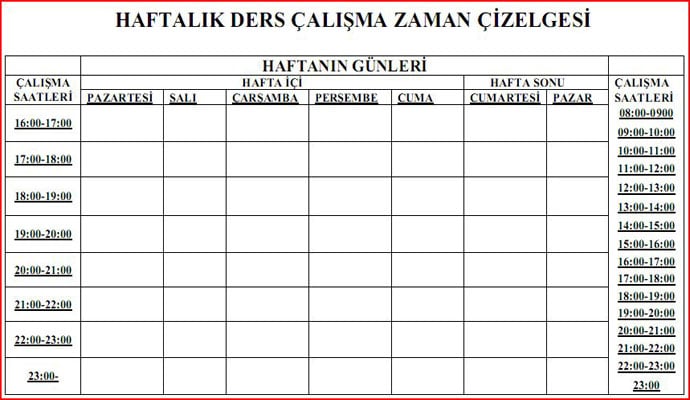 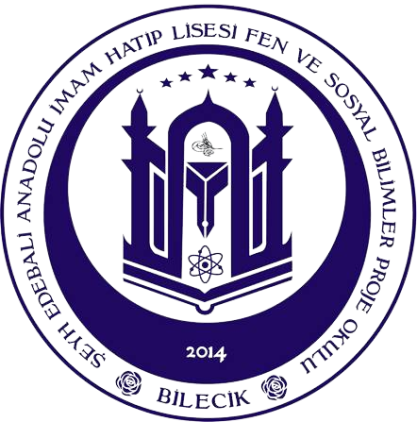 ŞEYH EDEBALİ ANADOLU İMAM HATİP LİSESİREHBERLİK SERVİSİNOT: sayısal ve sözel öğrencilerimiz aldıkları derslere göre yaptıklarının yanına +, yapmadıklarının yanına – koyarak çizelgeyi tamamlayabilirler. DERSLERKONU TEKRARI YAPTIM/ SORU BANKASINDAN SORU ÇÖZDÜMMEB KAZANIM TESTLERİMİ ÇÖZDÜMEBA’DAN EKSİK KONULARIMI İZLEDİM VE SORULARIMI ÇÖZDÜMAKAİDNamaz Surelerinin TekrarıBİYOLOJİSinir SistemiEndokrin SistemDuyu Organlarından GözFİZİKVektörBağıl HızSerbest DüşmeDüşey AtışKİMYAAtomElektron Dizilimi Yükseltgenme BasamaklarıPeriyodik ÖzelliklerMATEMATİKTrigonometri TARİHDeğişen Dünyada Osmanlı SiyasetiTÜRK KÜLTÜR MEDENİYETİ VE TARİHİTürklerde Devlet Yönetimi TÜRK DİLİ VE EDEBİYATICümlenin ÖgeleriYazım KurallarıEdebi AkımlarCumhuriyet Dönemi 23-40 ve 40-60 arası hikayeCOĞRAFYABiyomBiyoçeşitlilik İNGİLİZCEGeçmişteki Yetenekler Konulu Diyalog Hazırlama FELSEFEMÖ 6 –MS 2. YY Fels.PSİKOLOJİ: Psikolojiye GirişMANTIK:  Mantığa Giriş 